                UNIVERSIDAD NACIONAL DE ROSARIO 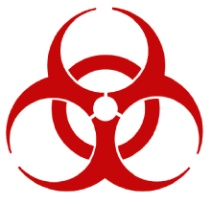 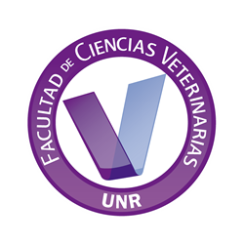 FACULTAD DE CIENCIAS VETERINARIAS COMISIÓN DE BIOSEGURIDADFORMULARIO DE BIOSEGURIDADEste formulario tiene como objetivo minimizar incidentes y accidentes ante posibles riesgos al usuario, a la comunidad y al medio ambiente.I.-Información del proyecto/curso/otroMarque y complete; en caso de no corresponder, coloque no aplicaInstalaciones donde se llevará a cabo cada etapa del mismo (especificar laboratorios, módulos productivos, establecimientos particulares, etc.): Breve descripción de las actividades que se desarrollarán en el proyecto/curso/otro Tipo de riesgo que entrañará su trabajo:Su proyecto/curso involucrará:4.1 Si utilizará agentes biológicos/muestras biológicas:4.1.1 Agentes biológicos potencialmente patógenos con los que trabajará, marque según corresponda:4.1.2 Tipo de material biológico que se utilizará. Especifique.4.2 En caso de trabajar con organismos modificados genéticamente (OGM):4.3 En caso de emplear sustancias químicas peligrosas (inflamables, tóxicas, cancerígenas, teratogénicas, etc.), especifique cuáles:4.4 En caso de utilizar sustancias radioactivas, especifique cuáles: 4.5. En caso de exposición a factores físicos extremos (ruido, temperatura, vibraciones, humedad, etc), especifique equipos o condiciones del proyecto que los generen.Trayectoria completa de las muestras biológicas (agentes/muestras biológicas de origen animal, humano u otros) y organismos modificados genéticamente. Describir el recorrido desde su obtención hasta su destino final, según corresponda.Modo de obtención / centro de procedencia:Transporte (si las muestras provienen de otras instituciones o establecimientos, o serán trasladadas a otras dependencias, especifique la contención que se utilizará para el transporte y cómo se lo realizará):Recepción:Almacenamiento:En el caso de uso de sustancias químicas peligrosasExplicar el tipo de manipulación a realizar durante el proyecto:En el caso de uso de sustancias radioactivas/ equipos radiológicos/ instalaciones radioactivasExplicar el tipo de manipulación a realizar durante el proyecto:Tipos de residuos generados, especificar:II.- Indumentaria, elementos de protección personal y medidas de bioseguridad (prácticas adecuadas) que se utilizarán para cada una de las etapas del proyecto/actividad a realizar de acuerdo con los riesgos. Especificar para:Manipulación de animales/otrosToma y procesamiento de muestras Traslado de las muestras a otra dependenciaManipulación de residuos Otra/sIII.- Gestión de los residuos generados (procesamiento o tratamiento, almacenamiento, recolección, transporte y disposición final). Describir las prácticas adecuadas que se llevarán a cabo para la disposición de los diferentes residuos durante el proyecto.IV.- Cite los manuales de bioseguridad consultados para la implementación de medidas de bioseguridad a fin de minimizar los riesgos en este proyecto/curso/otros: Me comprometo a que durante el desarrollo del proyecto/curso/otro bajo mi dirección haré cumplir las medidas de bioseguridad declaradas en este formulario.Lugar y fecha:Firma del Director/a:Aclaración:Título del proyecto/curso/otros:Director/a:Codirector/a:Cátedra/laboratorio/otros:Postulante (Doctorando/a-Maestrando/a-Becario/a-Otros/as):Biológico QuímicoFísicootro (indicar):             SÍ/NOagentes biológicos y/o muestras biológicas de origen humano, animal u otros organismos modificados genéticamente (OGM)sustancias químicas peligrosassustancias radioactivas / equipos radiológicos / instalaciones radioactivasexposición a factores físicos extremosGrupo de riesgo al que pertenece el agente1234Efecto potencialmente nocivoSíNoGrupo DianahumanoAnimalmedio ambienteTipo de efecto nocivoinfecciosotóxicoalérgicootros (indicar):animales (cría y manejo, otros)microorganismos (virus, bacterias, hongos)tejidos/sangre/fluidos humanos  cultivos celulares           tejidos/sangre/fluidos animales  endoparásitos/ectoparásitosvegetalesPrionesotros (indicar):otros (indicar):¿Se realizarán tareas de uso confinado de estos organismos?SíNoTipo de material biológicomicroorganismosPlantasanimales radioisótopo  equipo radiológico  instalación radioactivaotros (indicar):otros (indicar):otros (indicar):patogénicosquímicosespecialescomunesotros (indicar):El lugar de trabajo en el que se llevará a cabo la actividad,¿posee Manual de Bioseguridad propio?SíNo